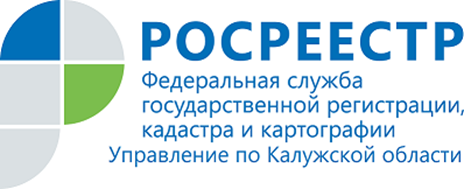 ПРЕСС-РЕЛИЗ16.12.2019ВИКТОРИЯ АБРАМЧЕНКО: РОСРЕЕСТРОМ ПРЕДСТАВЛЕН КАРТОГРАФИЧЕСКИЙ МАТЕРИАЛ ДЛЯ ПЕРЕПИСИ НАСЕЛЕНИЯ - 2020В соответствии с постановлением Правительства Российской Федерации 
от 7 декабря 2019 г. №1608 «Об организации Всероссийской переписи населения 2020 года» Росреестр определен ответственным 
за предоставление картографических материалов, содержащихся 
в федеральном фонде пространственных данных.«В соответствии с подписанным постановлением Правительства России Росреестром представлены картографические материалы открытого пользования, необходимые для проведения переписи - 2020», - заявила заместитель Министра экономического развития РФ – руководитель Росреестра Виктория Абрамченко.По словам главы Росреестра, речь идет о цифровых планах городов открытого пользования масштабов 1:10 000 и 1:2 000, на которых отображены улицы, площади, переулки, проезды, проспекты, бульвары, набережные и их названия, жилые и нежилые строения и их номера, строящиеся дома, железные и шоссейные дороги, объекты гидрографии, границы населенных пунктов в пределах застроенной части или политико-административного деления.В связи со вступившим в силу с 1 января 2017 г. Федеральным законом 
«О геодезии, картографии и пространственных данных и о внесении изменений в отдельные законодательные акты Российской Федерации» изменились порядок и способы предоставления пространственных данных и материалов, содержащихся в государственных фондах пространственных данных. Это позволило сократить сроки предоставления Росреестром таких материалов для Всероссийской переписи 2020 года в сравнении 
с предыдущей переписью населения (2010 г.).Справочно:Росреестр в составе межведомственной рабочей группы организовал работы по картографическому обеспечению пробной переписи населения России в 2018 году в районах, установленных распоряжением Правительства РФ. Картографические материалы, предоставленные Росреестром, применялись при делении территории на счетные участки и при обходе жилых помещений в период переписи.Росреестром было обеспечено предоставление топографических карт и планов открытого пользования в цифровом формате масштабов 1:100 000, 1:50 000, 1:10 000 на районы проведения пробной переписи населения 2018 года. Кроме того, представлены цифровые топографические планы масштаба 1:2 000 и цифровые топографические карты открытого пользования масштаба 1:10 000 на территорию Республики Крым и города Севастополя.Об Управлении Росреестра по Калужской областиУправление Федеральной службы государственной регистрации, кадастра и картографии (Росреестр) 
по Калужской области является территориальным органом федерального органа исполнительной власти, осуществляющим функции по государственной регистрации прав на недвижимое имущество и сделок с ним, землеустройства, государственного мониторинга земель, а также функции по федеральному государственному надзору в области геодезии и картографии, государственному земельному надзору, надзору за деятельностью саморегулируемых организаций, организации работы Комиссии по оспариванию кадастровой стоимости объектов недвижимости. Осуществляет контроль за деятельностью подведомственного учреждения Росреестра - филиала ФГБУ «ФКП Росреестра» по Калужской области по предоставлению государственных услуг Росреестра. Руководитель Управления Росреестра по Калужской области – Ольга Заливацкая.http://rosreestr.ru/ Контакты для СМИ: +7(4842) 56-47-85 (вн.123), 56-47-83